Sandwell Virtual School in partnership with Dr Jenny Nock:A webinar for school leaders and practitioners.‘Working with children and young People 
who have Anxiety-Related Difficulties’ Wednesday 26th APRIL 20233:30pm – 6:00pm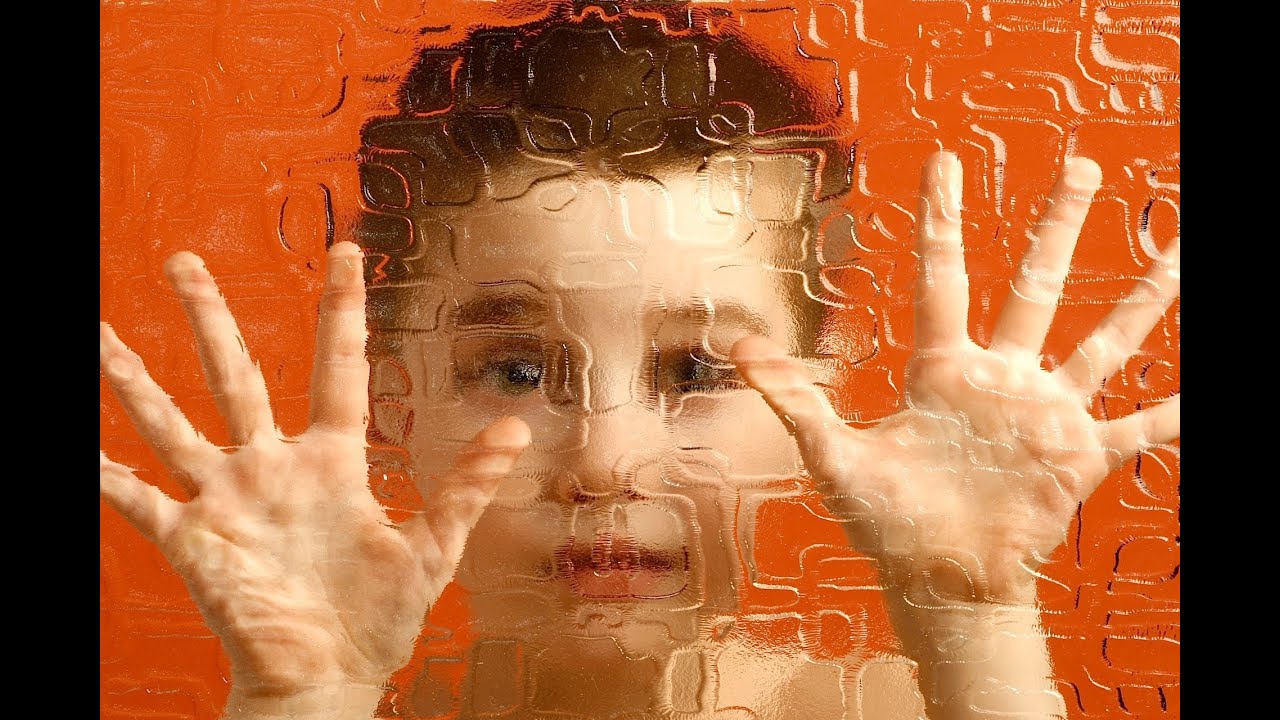 For educators in mainstream and special settings, who want to learn more about working with pupils who have anxiety-related difficultiesProgramme:Anxiety in childrenAnxiety‘Naughty’ or anxious?What are ‘anxiety-related difficulties’ Vulnerable populations – Who has anxiety-related difficulties?Children with: PDAAutismAdverse childhood experiencesOtherMaking it through the dayStrategies to support children with anxiety-related difficulties in schoolAbout the trainerDr Jennifer Nock is an Educator and Chartered Psychologist, with many years of experience working with children and young people, their families and educators. She is passionate about supporting educators and parents to better understand mental health, behaviour and relationships, and to view children and young people through a developmental lens. 
For additional information, and testimonials from our clients please visit our website: http://www.jennifernocktrainingandconsultancy.com How to book a placeThe virtual webinar is free and being held on Wednesday 26th April 2023. There will be trainer input, with time built in for offline reflection, activities and Q&A.Contact: michelle_geer1@sandwell.gov.uk to reserve a place on this training by Friday 21st April 2023. Please include your full name, job title and school or setting name. Once we have confirmation of this, Sandwell Virtual School will send you a confirmation email of your booking.Once we have confirmation of this, Sandwell Virtual School will forward you a link to join the Zoom event along with resources for the session.Time: 3.30pm – 6.00pm      Attendees: Limited to 99 (on a first come first serve basis)We anticipate high levels of interest. Please book early to secure your place.